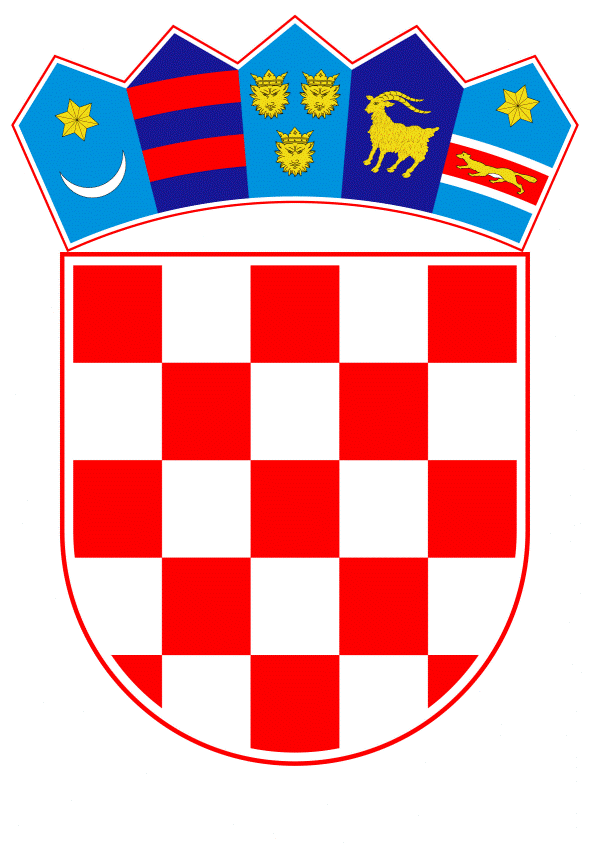 VLADA REPUBLIKE HRVATSKEZagreb, 6. svibnja 2022.______________________________________________________________________________________________________________________________________________________________________________________________________________________________________________________Banski dvori | Trg Sv. Marka 2  | 10000 Zagreb | tel. 01 4569 222 | vlada.gov.hrPRIJEDLOG		Na temelju članka 51. stavka 9. Zakona o šumama („Narodne novine“, br. 68/18., 115/18., 98/19., 32/20. i 145/20.) i članka 31. stavka 2. Zakona o Vladi Republike Hrvatske („Narodne novine“, br. 150/11., 119/14., 93/16. i 116/18.), Vlada Republike Hrvatske je na sjednici održanoj __________ 2022. donijelaO D L U K Uo izdvajanju šume i šumskog zemljišta u vlasništvu Republike Hrvatske iz šumskogospodarskog područja Republike Hrvatske u k.o. Kosinj u svrhu izgradnje županijske ceste „Kosinj most - Bakovac“I.		Iz šumskogospodarskog područja Republike Hrvatske izdvajaju se nekretnine označene kao: -	k.č.br. 9118/2, Bukvar, šuma, površine 23104 m², upisana u zk.ul.br. 1454, k.o. Kosinj, u zemljišnim knjigama Zemljišnoknjižnog odjela Gospić, Općinskog suda u Gospiću -	k.č.br. 3498/3, Podgradinu, šuma, površine 10118 m², upisana u zk.ul.br. 1813, k.o. Kosinj, u zemljišnim knjigama Zemljišnoknjižnog odjela Gospić, Općinskog suda u Gospiću -	k.č.br. 3499/2, Drage, šuma, površine 52008 m², upisana u zk.ul.br. 1832, k.o. Kosinj, u zemljišnim knjigama Zemljišnoknjižnog odjela Gospić, Općinskog suda u Gospiću -	k.č.br. 3093/2, Klevtovac, šuma, površine 13648 m², upisana u zk.ul.br. 1809, k.o. Kosinj, u zemljišnim knjigama Zemljišnoknjižnog odjela Gospić, Općinskog suda u Gospiću -	k.č.br. 6163/2, Kuk, šuma, površine 236 m², upisana u zk.ul.br. 1917, k.o. Kosinj, u zemljišnim knjigama Zemljišnoknjižnog odjela Gospić, Općinskog suda u Gospiću -	k.č.br. 6034/2, Bakovac Kosinjski, pašnjak, površine 1267 m², upisana u zk.ul.br. 1413, k.o. Kosinj, u zemljišnim knjigama Zemljišnoknjižnog odjela Gospić, Općinskog suda u Gospiću -	k.č.br. 6163/5, Kuk, šuma, površine 51522 m², upisana u zk.ul.br. 1859, k.o. Kosinj, u zemljišnim knjigama Zemljišnoknjižnog odjela Gospić, Općinskog suda u Gospiću i -	k.č.br. 6163/3, Kuk, šuma, površine 4315 m², upisana zk.ul.br. 1857, k.o. Kosinj, u zemljišnim knjigama Zemljišnoknjižnog odjela Gospić, Općinskog suda u Gospiću u svrhu izgradnje županijske ceste „Kosinj most - Bakovac“ kao dio strateškog investicijskog projekta „Hidroenergetskog sustava Kosinj“.II.		Nekretnine iz točke I. ove Odluke izdvajaju se iz šumskogospodarskog područja Republike Hrvatske bez naknade.III.	Ova Odluka stupa na snagu danom donošenja.KLASA:URBROJ:Zagreb, __________ 2022.                                                                                                           PREDSJEDNIK                                                                                                    mr. sc. Andrej PlenkovićObrazloženjeŽupanijska uprava za ceste Ličko-senjska županije, po opunomoćeniku odvjetniku Denisu Marinkoviću iz Odvjetničkog društva Barać – Marinković d.o.o. iz Zagreba, podnijela je zahtjev za izdvajanjem nekretnina iz šumskogospodarskog područja Republike Hrvatske označenih kao k.č.br. 9118/2, Bukvar, šuma, površine 23104 m², upisana u zemljišnoknjižni uložak broj: 1454 u k.o. Kosinj, zemljišnoknjižnog odjela Gospić, Općinskog suda u Gospiću, upisana u posjedovni list broj 1454 u k.o. Kosinj, Područnog ureda za katastar Gospić, k.č.br. 3498/3, Podrgradinu, šuma, površine 10118 m², upisana u zemljišnoknjižni uložak broj: 1813 u k.o. Kosinj, zemljišnoknjižnog odjela Gospić, Općinskog suda u Gospiću, upisana u posjedovni list broj 1813 u k.o. Kosinj, Područnog ureda za katastar Gospić, k.č.br. 3499/2, Drage, šuma, površine 52008 m², upisana u zemljišnoknjižni uložak broj: 1832 u k.o. Kosinj, zemljišnoknjižnog odjela Gospić, Općinskog suda u Gospiću, upisana u posjedovni list broj 1832 u k.o. Kosinj, Područnog ureda za katastar Gospić, k.č.br. 3093/2, Klevtovac, šuma, površine 13648 m², upisana u zemljišnoknjižni uložak broj: 1809 u k.o. Kosinj, zemljišnoknjižnog odjela Gospić, Općinskog suda u Gospiću, upisana u posjedovni list broj 1809 u k.o. Kosinj, Područnog ureda za katastar Gospić, k.č.br. 6163/2, Kuk, šuma, površine 236 m², upisana u zemljišnoknjižni uložak broj: 1917 u k.o. Kosinj, zemljišnoknjižnog odjela Gospić, Općinskog suda u Gospiću, upisana u posjedovni list broj 1917 u k.o. Kosinj, Područnog ureda za katastar Gospić, k.č.br. 6034/2, Bakovac Kosinjski, pašnjak, površine 1267 m², upisana u zemljišnoknjižni uložak broj: 1413 u k.o. Kosinj, zemljišnoknjižnog odjela Gospić, Općinskog suda u Gospiću, upisana u posjedovni list broj 1413 u k.o. Kosinj, Područnog ureda za katastar Gospić, k.č.br. 6163/5, Kuk, šuma, površine 51522 m², upisana u zemljišnoknjižni uložak broj: 1859 u k.o. Kosinj, zemljišnoknjižnog odjela Gospić, Općinskog suda u Gospiću, upisana u posjedovni list broj 1859 u k.o. Kosinj, Područnog ureda za katastar Gospić i k.č.br. 6163/3, Kuk, šuma, površine 4315 m², upisana u zemljišnoknjižni uložak broj: 1857 u k.o. Kosinj, zemljišnoknjižnog odjela Gospić, Općinskog suda u Gospiću, upisana u posjedovni list broj 1857 u k.o. Kosinj, Područnog ureda za katastar Gospić, u svrhu izgradnje županijske ceste „Kosinj most - Bakovac“ kao dio strateškog investicijskog projekta hidroenergetskog sustava „Kosinj“.Županijska uprava za ceste Ličko-senjske županije nadležna je za građenje, upravljanje, rekonstrukciju i održavanje županijskih i lokalnih cesta na području Ličko-senjske županije. Za glavni projekt izgradnje Hidroenergetskog sustava HES Kosinj Ministarstvo graditeljstva i prostornog uređenja izdalo je pravomoćnu lokacijsku dozvolu, KLASA: UP/I-350-05/18-01/000140, URBROJ: 531-06-1-1-1-19-0010, od 15. siječnja 2019. Ministarstvo prostornog uređenja, graditeljstva i državne imovine izdalo je pravomoćnu građevinsku dozvolu, KLASA: UP/I-361-03/20-01/000217, od 12. siječnja 2021.Vlada Republike Hrvatske je 30. srpnja 2021. donijela Odluku o proglašenju Hidroenergetskog sustava „Kosinj“ strateškim investicijskim projektom Republike Hrvatske. Nekretnine iz točke I. ove Odluke, su prema Očitovanju o statusu katastarskih čestica izdanog od strane trgovačkog društava  Hrvatske šume d.o.o., Uprave šuma Podružnice Gospić, KLASA: GS/22-01/163, URBROJ: 13-00-05/02-22-03, od 24. veljače 2022. obuhvaćene šumskogospodarskim područjem Republike Hrvatske.Odredbom članka 51. stavka 9. Zakona o šumama („Narodne novine“, br.: 68/18., 115/18., 98/19., 32/20. i 145/20.), Vlada Republike Hrvatske može pojedine šume i šumska zemljišta u vlasništvu Republike Hrvatske izdvojiti iz šumskogospodarskog područja za potrebe provedbe strateškog investicijskog projekta od interesa za Republiku Hrvatsku prema posebnom propisu.Nekretnine iz točke I. ove Odluke izdvajaju se iz šumskogospodarskog područja Republike Hrvatske bez naknade sukladno odredbi članka 42. Zakona o cestama, („Narodne novine“, br. 84/11., 22/13., 54/13,. 148/13., 92/14 i 110/19.), u slučaju izdvajanja iz šumskogospodarskog područja šuma i šumskog zemljišta u vlasništvu Republike Hrvatske radi građenja, rekonstrukcije i održavanja javnih cesta ne plaća se naknada za prenesena prava propisana zakonom kojim se uređuje gospodarenje šumama.Predlagatelj:Ministarstvo poljoprivrede  Predmet:Prijedlog odluke o izdvajanju šume i šumskog zemljišta u vlasništvu Republike Hrvatske iz šumskogospodarskog područja Republike Hrvatske u k.o. Kosinj u svrhu izgradnje županijske ceste „Kosinj most - Bakovac“